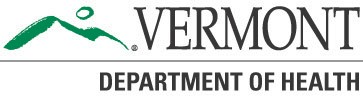 Facility:    Date Reported to VDH:  Noro-like Illness Line ListInitialsAgeSexDate of Symptom OnsetIllness End DateDuration of illnessSought Medical CareHospitalizedSpecimen collectedTest ResultDiarrheaBloody StoolVomitingNauseaAbdominal CrampsFeverChillsHeadacheMyalgiaOther